Тема: “Добру откроются сердца”Цель:Формирование этических норм поведения в обществе и общения друг с другом, развитие эмоционально-ценностной сферы учащихся. Воспитывать культуру общения друг с другом, самовоспитание личности ребёнка.Задачи:- формировать у учащихся этические представления, знания о категориях добра и зла;- развитие умений сравнивать, анализировать, выделять главное, обобщать;- формировать умение совместно работать в группе;- способствовать процессу самопознания через создание условий для самовыражения.Методы проведения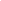 - поисковые- дискуссионные- игровые (моделирование жизненно-важных ситуаций в сюжетной игре)Оборудование: запись песни В.Шаинского "Улыбка",  карандаши, листы бумаги, клей, фломастеры, карточки со словами.Ход работы:1.Орг. момент.Воспитатель - ребята! Сегодня у нас необычный воспитательский час. Ребята, я предлагаю вам самим определить, о чём пойдёт речь на нашем воспитательском часе, прослушав объяснения основных понятий.2. Вступительное слово.Доброта - отзывчивость, сочувствие, дружеское расположение к людям, всё положительное, хорошее и полезное. Добрый человек - значит относящийся к людям с расположением, проникнутый сочувствием к ним, готовый помочь, отзывчивый.Щедрость - это оказание бескорыстной помощи другим, отсутствие скупости. Рядом с нами живут люди, которые нуждаются в заботе, отзывчивости. Очень важно уметь замечать, кому и где нужна помощь, найти возможность и пути оказания помощи людям. (Рассказывают подготовленные учащиеся.)В окружающей жизни вы часто наблюдаете как положительные, так и отрицательные поступки взрослых и сверстников. В автобусе, вы, например, замечали как одни пассажиры, увидев вошедшего в салон пожилого человека, женщину с очень тяжёлой хозяйственной сумкой, проявляют о них заботу, а другие - остаются безучастными, порой делают вид, что не замечают их, продолжая читать книгу или смотреть в окно. Доброе отношение к людям проявляется в разных формах, в разных наших качествах. Итак, вы догадались, о чём пойдёт сейчас речь? Правильно. И тема нашего воспитательского часа: " Добру откроются сердца"А начнем мы его с удивительных строкДавайте поклоняться доброте!Давайте с думой жить о доброте:Вся в голубой и звёздной красоте,Земля добра, она дарит нас хлебом,Живой водой и деревом в цвету.Под этим вечно неспокойным небомДавайте воевать за доброту!А.ЧепуровВот вы послушали стихотворение. Как вы думаете, чему учит оно? Да, доброте.Напишите, что, по-вашему, означает слово Доброта (листы командам). С чем у вас ассоциируется это слово? Что вам сразу приходит в голову, когда вы слышите слово Доброта?Зачитываются ответы детейА сейчас я прочитаю стихотворение, а вы разделите качества людей на две группы:"Жизнь наша, как сама природа, непроста:С жестокостью соседствует и доброта,Сраженье мудрость с глупостью идёт.А справедливости стрелаС пороком счёты так и не свела,За трудолюбием, как тень,Из века в век плетётся лень"Назовите их.- Прочитайте положительные качества человека, запомним их, и будем следовать им.- Доброта, мудрость, милосердие, справедливость, трудолюбие, радость и переживание за других создают основу человеческого счастья.Читает ребенок:Ходите дорогами ясными,Летайте высокими трассами.Орбитой любви привета.Пусть мчится вся наша планета.Стремитесь открыть хоть однаждыЗвезду человечности в каждом.- А легко ли быть добрым, внимательным, отзывчивым?Быть добрым одновременно легко, и совсем не просто. К сожалению, не всегда мы относимся друг к другу с вниманием. У каждого из нас свои достоинства и свои недостатки.И я предлагаю вам основные правила, которые пригодятся в жизни, чтобы оставаться добрыми, заботливыми, вежливыми, внимательными к окружающим вас людям.      (Дети читают хором ):Не бойся предлагать помощь другим, помогай в первую очередь людям попавшим в беду, слабым, больным.Не мешай окружающим тебя людям работать и отдыхать.Будь вежливым, добрым, внимательным к другим, оказывай уважение старшим.Будь терпим к другим людям, но никоим образом не мирись с их неправильным поведением.- О доброте говорили всегда и, прежде всего великие писатели.Выберете то высказывание, которое считаете самым важным для себя и объясните свой выбор."В жизни есть только одно несомненное счастье - жить для других".Л.Толстой"Истинная доброта заключается в благожелательном отношении к людям".Жан Жак Руссо"Чтобы оценить доброту в человеке, надо иметь некоторую долю этого качества в самом себе".Вильям Шекспир"Доброта. Вот качество, которое желаю приобрести больше всех других"Л.ТолстойВидите, как по-разному мы представляем себе это понятие. А чтобы лучше разобраться, что же такое настоящая Доброта, сейчас мы отправимся в необычное путешествие в мир Доброты.2 этап. Работа с материалом1) Остров пословиц.Еще издавна люди стремились к добру и ненавидели зло. И эту мысль они отразили в пословицах, которые передаются из уст в уста. Поэтому первым делом мы поплывем на остров пословиц. - Ребята, для начала прочитайте эти пословицы и поговорки про себя, теперь прочитайте вслух каждую и объясните смысл:Без добрых дел нет доброго имени.Доброе слово дом построит, злое слово дом разрушит.Доброе слово и железные ворота открывает.Ласковое слово, что солнышко в ненастье.Доброе слово человеку, что дождь в засуху.Каждой команде выдаются рассыпанные пословицы. Вам нужно из слов и словосочетаний собрать пословицу, наклеить ее на лист, обсудить в группе, в чем заключается смысл этой пословицы, а затем всем рассказать ваше общее мнение.Жизнь дана на добрые дела.Добрые дела красят человека.Доброе слово лучше богатства.2) Город вежливостиДа, правильно. Из этих пословиц мы видим, что добро всегда приносит радость окружающим людям. Первый шаг к доброте - это доброе слово. Поэтому мы отправляемся в город вежливости. Разминка- Растает даже ледяная глыбаОт слова теплого….(спасибо)- Зазеленеет старый пень,Когда услышит.. (добрый день)- Мальчик, вежливый и развитыйГоворит, встречаясь…. (здравствуйте)Когда нас бранят за шалости,Говорим … (извините, пожалуйста)И во Франции, и в ДанииНа прощанье говорят …(до свидания) Свитки желаний.- А теперь я предлагаю вам всем поучаствовать в одной игре. Вам каждому нужно будет записать свои пожелания и добрые дела, которые бы вы хотели пожелать и сделать кому-нибудь из близких вам людей. В давние времена люди использовали вот такие рукописные свитки. В них вы и запишите свои пожелания и добрые дела. А мы сохраним эти свитки и в дальнейшем узнаем, как ваши желания исполнились.(Дети записывают на 3 свитках свои пожелания или добрые дела, которые бы они хотели совершить. После выполненной работы  зачитать самые интересные записи детей.)3) Мыс КультурыОбсуждать поведение других людей легко. А как бы вы сами поступили в этих ситуациях? Сейчас я каждой команде раздаю ситуации. А вы прочитайте их, найдите ошибки, обсудите в группе и скажите, в чем дети были не правы.Ситуация 1. Девочка возмущенно жаловалась маме: "Во дворе есть такой плохой мальчик - все время зовет меня Валькой". "А ты как его зовешь?" - спросила мама. "Я его вообще никак не зову. Я ему просто кричу: "Эй, ты!"Права ли была девочка?(Девочка сама должна звать мальчика по имени, показывая ему пример, а не кричать "Эй, ты!")Ситуация 2.На день рождения имениннику неожиданно принесли в подарок две одинаковые машинки. На что мальчик сказал "Что мне делать с двумя машинками? Ведь у меня такая уже есть!"Что бы вы сказали на месте мальчика, чтобы не обидеть гостя?(Большое спасибо! У меня теперь две одинаковые машинки, можно играть вдвоем!)Ситуация 3.В школьном коридоре разговаривают 2 учителя. Среди них Катя увидела свою учительницу и вежливо поздоровалась только с ней: "Здравствуйте, Ольга Ивановна!" Правильно ли поступила девочка?(Надо было сказать общее "Здравствуйте")4) Сказочная долинаДа, непросто, оказывается, быть вежливым и культурным человеком. Этому необходимо учиться всю жизнь. А помогают нам в этом не только наши родители, учителя, но и старые, добрые сказки. Наш дальнейший путь лежит в Сказочную долину. Ведь именно в сказках Добро всегда побеждает зло.Давайте, ребята, вспомним, какие сказочные герои творили добрые дела, приносили радость окружающим. 1. Этот сказочный герой носил широкополую шляпу. С прекрасной шарманкой он ходил по городам, пением и музыкой добывал себе на хлеб. Он спас кукол от злого Карабаса-Барабаса и открыл для них замечательный театр.                   (Папа Карло)2. Это были любимые цветы девочки, которая оказалась сильнее Снежной королевы и спасла своего друга из ледяного плена .                                             (Герда)3. Эта девочка использовала последний лепесток, чтобы помочь выздороветь больному мальчику.                                                                                                   (Женя из Цветика-семицветика Катаева)4. Добрая земля.Земля покрыта туманом. Давайте сделаем так, чтобы солнце на этой земле засияло ярко-ярко. Для этого первая команда изобразит нам на этом листе солнце. Не случайно, народная мудрость гласит: Доброта, что солнце. А добрые люди как лучи этого солнца добротой своей согревают людей. Сейчас я раздам слова.аккуратныйдоброжелательныйвежливыйгрубыйнеучтивыйумеет прощать обидычуткийотзывчивыйпомогает в бедечасто ссоритсявспыльчивыйскромныйобщительныйласковыйвеселыйсчастливыйнаглыйвнимательныйжадныйкрикливыйНужно выбрать из этих слов только те, которые относятся к добрым людям, и наклеить их как лучи.3 этап. Рефлексия.Посмотрите что у нас с вами получилась. Кого же мы называем добрым человеком?Добравшись до Доброй земли вы, наверное, поняли, что у каждого человека, большого и маленького, свой путь к доброте.Путь к доброте - нелегкий, долгий путь, на котором человека ожидают взлеты и падения, спуски и подъемы, чередование добра и зла. Научиться быть по-настоящему добрым - трудно. Человек должен чаще останавливаться и размышлять о своих совершенных поступках.А я сегодня всех благодарю за теплый, доверительный разговор, за добрые, умные мысли, за творческое отношение к работе.Помните:Добрые слова - корниДобрые мысли - цветыДобрые дела - плодыДобрые сердца - сады.Заботьтесь о своем саде и не позволяйте ему зарастать сорняками, наполняйте его солнечным светом, добрыми словами и добрыми делами.4. Итог занятия.- Как вы думаете, где находится сад или царство вежливости и доброты у каждого человека?- В сердце!- Правильно! Вот мы и пришли к выводу: Добру откроются сердцаЧитает воспитатель:Когда по склонам вечной суетыБежать от неудач устанешь люто.Направь шагиТропою ДОБРОТЫИ радость помоги найти кому-то.И. Романов.- Учёные отметили: добрый человек несравненно легче переносит удары судьбы, чем эгоистичный. Последний "ломается", впадает в отчаяние. И это понятно: сосредоточенный на себе, он не способен найти ни в чём утешение. Добрый же, когда его постигнет несчастье, находит поддержку и утешение в радости других людей, во всём прекрасном и светлом, в любимых родных и близких, друзьях, а также в любимом труде.Чёрствое сердце не спрячешь, и оно отталкивает людей.Доброе же сердце - магнит.